District 17
Division Director Report – Western Australia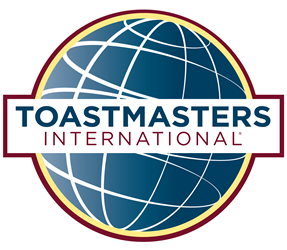 <Division Name> – <Date (Month, Year)>Educational Awards(Add some detail about how the Members/Clubs/Areas in your Division are progressing toward their educational award goals, which will impact on the Distinguished Division Program)Membership(Add some detail about how the Members/Clubs/Areas in your Division are progressing toward their membership goals – membership growth and retention, which will impact on the Distinguished Division Program. Comment on membership attrition (turnover) rate if applicable)Distinguished Club Program Goals(Add some detail about how the Members/Clubs/Areas in your Division are progressing toward their Distinguished Club Program (DCP) goals, which will impact on the Distinguished Division Program)Club Officer Training (Add some detail about how many of the club officers attended Club Officer Training (COT). Did/will you or the Area Director need to do any other training with officers who missed (COT)?)Contact with Area Directors(Add some detail about how often you have contact with your Area Directors. Regularity of Division Council Meetings and outcomes.)Contests(Add some detail about how the Areas are progressing with their plans for Area contests or how the Area contests were. Dates, times and venue of your Division Contests and who is helping you with these plans?)Clubs(Add some detail about the clubs in your Division which may be fragile, needing a coach or help. Don’t forget to add success stories about Clubs, Area Directors etc.)New Clubs(Add some detail about the plans in your Division regarding the setting up of new clubs. Who is working towards this, what stage are they at, what help or resources they need?)Successors for Director Roles(Add some detail about the ability of yourself and your Area Directors to source suitable applicants as successors. Are they shadowing you/them?)Other Information/CommentsSubmitted by <Division Director Name> <Date of Submission><Division Name> Division Director <Year-Year>